Q2 Global Digital Ad Spending SurgesSell-side platform Pubmatic estimates that global mobile ad spending jumped 71% during the second quarter compared with a year prior with in-app spending surging 391% and mobile web growing 52% in Q2 as marketers shifted budgets to echo increased smartphone usage. Pubmatic also estimates advertisers spent 20% more on mobile header bidding via programmatic auctions, which represented 59% of total header bidding.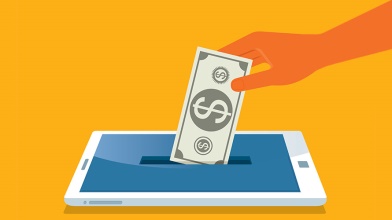 Mobile Marketer 8.21.20https://www.mobilemarketer.com/news/mobile-ad-spend-jumps-71-amid-pandemic-recovery/583916/Image credit:https://static.adweek.com/adweek.com-prod/wp-content/uploads/2017/04/digital-spending-CONTENT-2017.jpg